                         Bendale BTI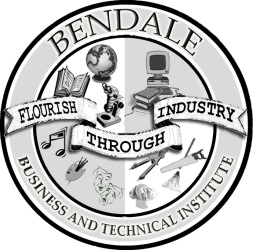             School Council Meetings 2018March 22May 8 			